ҰҚЫҚ ЖОҒАРЫ МЕКТЕБІВЫСШАЯ ШКОЛА ПРАВА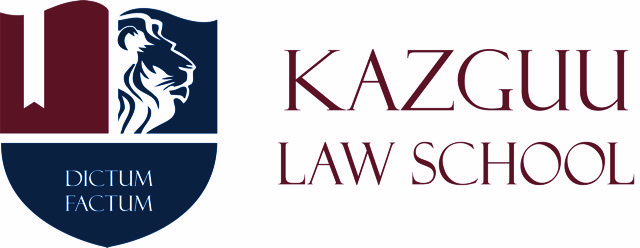 Өндірістік және/немесе диплом алдындағы тәжірибеден өтуКҮНДЕЛІГІДНЕВНИКПрохождения производственной и/или преддипломной практики Студент ___________________________________________________Тегі, аты, әкесінің аты (толығымен)/Фамилия, имя, отчество (полностью)тәжірибеден өту орны/место прохождения практики ________________________________________________________________________________________________________________________________________ұйымның толық аталуы/наименование организацииМамандығы/ Специальность _________________________________________________________________Курсы/курс _______
Астана, 201_ ж./г.Жолдама/направлениеБілім алушы/обучающийся_____________________________________________(аты-жөні, тегі/фамилия, имя, отчество)кәсіптік практикадан өту үшін жолданады/направляется для прохождения профессиональной практики в __________________________________________________________________________________________________________________________________________(ұйымның аталуы/наименование предприятия)Практиканың басталу мерзімі /срок начала практики          «___»_______________201_ ж./г.Практиканың аяқталу мерзімі/срок завершения практики   «___» ______________201_ ж./г.Практика координаторы /координатор профессиональной практики ______________________________________________________________________________________________________М.О./М.П				 (қолы/подпись)____________________________________________________________________Ұйымға келу мен оқу орнына кеткені туралы белгі/Отметка о прибытии и выбытии на место практикиБілім алушы/обучающийся_________________________________________________________(аты-жөні, тегі/фамилия, имя, отчество)____________________________________________________________________ (кәсіптік практиканың аталуы/наименование предприятия)II. Білім алушының кәсіптік практиканың жұмыс жоспар-кестесі__________________________________________________________________
(аты-жөні, тегі) ______________________________________________________________________________(оқу орнынан кәсіптік практиканың координаторы) 					Қолы«____» ________________201__ ж.							М.Ө.Рабочий план-графикпрофессиональной практики обучающегося(фамилия, имя, отчество)____________________________________________________________________(Ф.И.О., координатора профессиональной практики)				Подпись		«___» ______________201_ г.М.П.III. Дневник практикиҰйымдағы тәжірибе  жетекшісінің қолы/Подпись руководителя практики от организации_____________________________________________________						Тегі, аты, әкесінің аты (толығымен)/Фамилия, имя, отчество (полностью)Ұйымдағы тәжірибе  жетекшісінің қолы/Подпись руководителя практики от организации_____________________________________________________					Тегі, аты, әкесінің аты (толығымен)/Фамилия, имя, отчество (полностью)Ұйымдағы тәжірибе  жетекшісінің қолы/Подпись руководителя практики от организации_____________________________________________________					Тегі, аты, әкесінің аты (толығымен)/Фамилия, имя, отчество (полностью)Ұйымдағы тәжірибе  жетекшісінің қолы/Подпись руководителя практики от организации_____________________________________________________					Тегі, аты, әкесінің аты (толығымен)/Фамилия, имя, отчество (полностью)Ұйымдағы тәжірибе  жетекшісінің қолы/Подпись руководителя практики от организации_____________________________________________________					Тегі, аты, әкесінің аты (толығымен)/Фамилия, имя, отчество (полностью)Ұйымдағы тәжірибе  жетекшісінің қолы/Подпись руководителя практики от организации_____________________________________________________					Тегі, аты, әкесінің аты (толығымен)/Фамилия, имя, отчество (полностью)Ұйымдағы тәжірибе  жетекшісінің қолы/Подпись руководителя практики от организации_____________________________________________________					Тегі, аты, әкесінің аты (толығымен)/Фамилия, имя, отчество (полностью)Ұйымдағы тәжірибе  жетекшісінің қолы/Подпись руководителя практики от организации_____________________________________________________					Тегі, аты, әкесінің аты (толығымен)/Фамилия, имя, отчество (полностью)Ұйымдағы тәжірибе  жетекшісінің қолы/Подпись руководителя практики от организации_____________________________________________________					Тегі, аты, әкесінің аты (толығымен)/Фамилия, имя, отчество (полностью)Ұйымдағы тәжірибе  жетекшісінің қолы/Подпись руководителя практики от организации_____________________________________________________					Тегі, аты, әкесінің аты (толығымен)/Фамилия, имя, отчество (полностью)Ұйымдағы тәжірибе  жетекшісінің қолы/Подпись руководителя практики от организации_____________________________________________________					Тегі, аты, әкесінің аты (толығымен)/Фамилия, имя, отчество (полностью)Ұйымдағы тәжірибе  жетекшісінің қолы/Подпись руководителя практики от организации_____________________________________________________					Тегі, аты, әкесінің аты (толығымен)/Фамилия, имя, отчество (полностью)Ұйымдағы тәжірибе  жетекшісінің қолы/Подпись руководителя практики от организации_____________________________________________________					Тегі, аты, әкесінің аты (толығымен)/Фамилия, имя, отчество (полностью)Ұйымдағы тәжірибе  жетекшісінің қолы/Подпись руководителя практики от организации_____________________________________________________					Тегі, аты, әкесінің аты (толығымен)/Фамилия, имя, отчество (полностью)Ұйымдағы тәжірибе  жетекшісінің қолы/Подпись руководителя практики от организации_____________________________________________________					Тегі, аты, әкесінің аты (толығымен)/Фамилия, имя, отчество (полностью)Ұйымдағы тәжірибе  жетекшісінің қолы/Подпись руководителя практики от организации_____________________________________________________					Тегі, аты, әкесінің аты (толығымен)/Фамилия, имя, отчество (полностью)Ұйымдағы тәжірибе  жетекшісінің қолы/Подпись руководителя практики от организации_____________________________________________________					Тегі, аты, әкесінің аты (толығымен)/Фамилия, имя, отчество (полностью)Ұйымдағы тәжірибе  жетекшісінің қолы/Подпись руководителя практики от организации_____________________________________________________					Тегі, аты, әкесінің аты (толығымен)/Фамилия, имя, отчество (полностьюV. Студенттің практикадан өту туралы мінездемесі/Характеристика о прохождении практики студентаТәжірибе орнынан жетекшісі/Руководитель практики от организации ________________________________________________________________________________________________________________________________________								(аты жөні, тегі, лауазымы/ Ф.И.О., должность)«___»______________20___ж./г. ____________________										                                (қолы/подпись)VI. Балдық бағасы/Оценки в баллах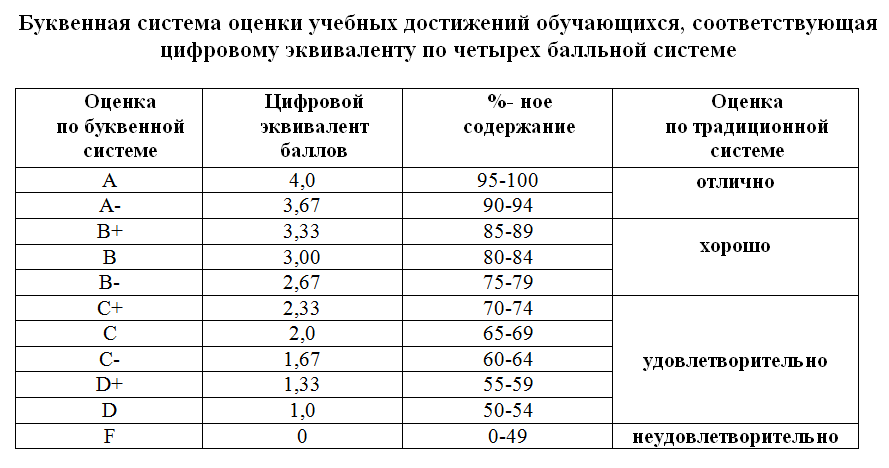 Приложение 2( титульный лист отчета практики)     «УНИВЕРСИТЕТ КАЗГЮУ» АҚ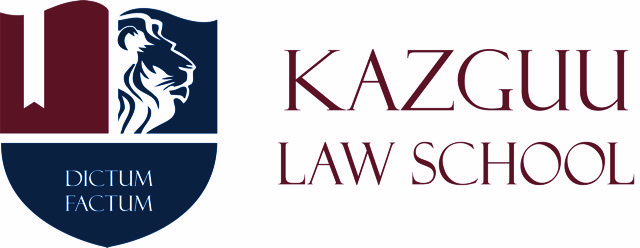 ОТЧЕТо прохождении производственной практики в______________________________________________________________________________________            (наименование предприятия, учреждения, организации)Студент_____________________________________________________________Оценка руководителя практики от университета __________________                                     оценка  (буквенная, цифровое, процентное содержание)                                                                                                                                                                                                                                                    _______________                               «____» ____________201____г.         подпись                        М.П.                                                Оценка руководителя практики от предприятия (учреждения, организации)    ____________________________________________________________________оценка (буквенное, цифровое, процентное содержание)                    _____________________                               «____» ____________201____г.         подпись                     М.П.                                                  Решение комиссии по результатам практики__________________________________________________________________________________________________Решение председателя комиссии по результатам практики________________________________________________________________________________Астана 201_ г. Қосымша 2(тәжірибеден өту туралы есебінің үлгісі) «УНИВЕРСИТЕТ КАЗГЮУ» АҚ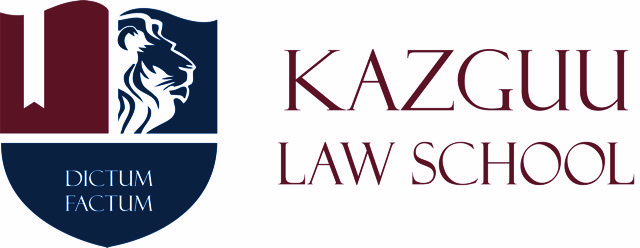 Өндірістік және/немесе тәжірибеден өту туралы_______________________________________________________________________________________________(ұйым, мекеме кәсіпорын атауы)ЕСЕБІ Студент _____________________________________________________________ Университеттегі тәжірибе жетекшісінің бағасы __________________                                     бағасы (әріптік, сандық, проценттік)                                                                                                                                                                                                                                                    _______________                            		   «___» ____________201____ж.         қолы                          М.О.Ұйымдағы тәжірибе жетекшісінің бағасы_________________________________                                     бағасы (әріптік, сандық, проценттік)                                                                                                                                                                                                                                                      _____________________                               «___» ____________201____ж.        қолы            	    М.О.Тәжірибе нәтижесі бойынша комиссия шешімі________________________________________________________________________________________________Тәжірибе нәтижесі бойынша комиссия төрағасының шешімі ________________________________________________________________________________Астана 201_ ж.Келді/прибыл изКетті/выбыл в_________________________________ «___»______________20__ж./г.                            _______________М.О./М.П.                        қолы/подпись  __________________________________ «___»_____________20__ж./г.                                  _____________М.О./М.П.            қолы/подпись р/с
№Кәсіптік практиканың бағдарламасына сәйкес орындауға (оқытуға) жататын жұмыстар тізбесіКәсіптік практиканың бағдарламасын орындау мерзімдеріКәсіптік практиканың бағдарламасын орындау мерзімдеріЕскертпер/с
№Кәсіптік практиканың бағдарламасына сәйкес орындауға (оқытуға) жататын жұмыстар тізбесібасталуыаяқталуыЕскертпе1.1) білім алушыларды болашақ кәсіби қызметімен ұйымдарда (кәсіпорындарда, мекемелерде) тікелей таныстыру;
2) білім алушылардың мамандық бойынша бастапқы машықтар мен дағдыларын меңгеру;
3) ұйымдарда (кәсіпорындарда, мекемелерде) нақты кәсіптік қызметін орындау мен зерттеудің негізінде арнайы пәндерді оқу кезінде алынған білімдерді бекіту, тереңдету және жүйелеу;4) кәсіби ойлауды дамыту, өндірісте машықтарға баулау және кәсіби қызметінің дағдыларды игеру болып табылады.2.1) Мамандық бойынша кәсіптік қызметінің түрлерін, олардың функциялары мен міндеттерін оқып зерттеу;
2) теориялық білімдерді бекіту және бұл негізінде кәсіби машықтарды, дағдылар мен құзыреттерді қалыптастыру;3.1) ұйымдастырушылық және кәсіптік тәжірибені игеру; 
2) практика өту барысында мәліметтер мен материалдарды жинақтау, талдау және тұжырымдау.4.1) Мұрағатта сақталуға тиісті істерді дайындау;2) істер номенклатурасымен танысу3) командалық жұмыстың, басқарудың корпоративтік қағидалары құзыретінің дағдыларын игеру;5.1) Өз бетінше өз қызметті жоспарлау, әріптестермен пайдалы байланыстарды орнату, рольдік кәсіби ұстанымын айқындау, жауапкершілік сезімін қалыптастыру машықтарды меңгеру болып табылады.2) Кәсіптік практикадан өту туралы күнделік-есеп рәсімдеу.№
п/пПеречень работ, подлежащих выполнению (изучению) в соответствии с программой профессиональной практикиСроки выполнения программы профессиональной практикиСроки выполнения программы профессиональной практикиСроки выполнения программы профессиональной практикиПримечание№
п/пПеречень работ, подлежащих выполнению (изучению) в соответствии с программой профессиональной практикиначалозавершение1.1) Общее знакомство с организационно-правовой формой, структурой, системой управления организаций, являющихся объектами будущей профессии;2) изучение видов, функций и задач будущей профессиональной деятельности; 3)изучение деловой корреспонденции и ведение делопроизводства;4) приобретение навыков работы в трудовом коллективе.2.1) Изучение видов профессиональной деятельности по специальности, их функций и задач;2) закрепление теоретических знаний и формирование на этой основе профессиональных умений, навыков и компетенций;3.1.) Приобретение организаторского и профессионального опыта2.) Сбор, анализ и обобщение материалов, полученных студентами в процессе практики.4.1.) Подготовка дел к хранению в архиве;2.) ознакомление с номенклатурой дел;3.) приобретение навыков командной работы, компетенций корпоративных принципов управления.5.1.) Овладение умениями самостоятельно планировать свою деятельность, устанавливать полезные контакты с коллегами, определять ролевую профессиональную позицию, формировать чувство ответственности2.) Оформление дневника-отчета по практике.Күні/ДатаУақыты/ВремяТапсырма бойынша орындалған жұмыстар тізімі/Перечень выполненных работ по заданиюКүні/ДатаУақыты/ВремяТапсырма бойынша орындалған жұмыстар тізімі/Перечень выполненных работ по заданиюКүні/ДатаУақыты/ВремяТапсырма бойынша орындалған жұмыстар тізімі/Перечень выполненных работ по заданиюКүні/ДатаУақыты/ВремяТапсырма бойынша орындалған жұмыстар тізімі/Перечень выполненных работ по заданиюКүні/ДатаУақыты/ВремяТапсырма бойынша орындалған жұмыстар тізімі/Перечень выполненных работ по заданиюКүні/ДатаУақыты/ВремяТапсырма бойынша орындалған жұмыстар тізімі/Перечень выполненных работ по заданиюКүні/ДатаУақыты/ВремяТапсырма бойынша орындалған жұмыстар тізімі/Перечень выполненных работ по заданиюКүні/ДатаУақыты/ВремяТапсырма бойынша орындалған жұмыстар тізімі/Перечень выполненных работ по заданиюКүні/ДатаУақыты/ВремяТапсырма бойынша орындалған жұмыстар тізімі/Перечень выполненных работ по заданиюКүні/ДатаУақыты/ВремяТапсырма бойынша орындалған жұмыстар тізімі/Перечень выполненных работ по заданиюКүні/ДатаУақыты/ВремяТапсырма бойынша орындалған жұмыстар тізімі/Перечень выполненных работ по заданиюКүні/ДатаУақыты/ВремяТапсырма бойынша орындалған жұмыстар тізімі/Перечень выполненных работ по заданиюКүні/ДатаУақыты/ВремяТапсырма бойынша орындалған жұмыстар тізімі/Перечень выполненных работ по заданиюКүні/ДатаУақыты/ВремяТапсырма бойынша орындалған жұмыстар тізімі/Перечень выполненных работ по заданиюКүні/ДатаУақыты/ВремяТапсырма бойынша орындалған жұмыстар тізімі/Перечень выполненных работ по заданиюКүні/ДатаУақыты/ВремяТапсырма бойынша орындалған жұмыстар тізімі/Перечень выполненных работ по заданиюКүні/ДатаУақыты/ВремяТапсырма бойынша орындалған жұмыстар тізімі/Перечень выполненных работ по заданиюКүні/ДатаУақыты/ВремяТапсырма бойынша орындалған жұмыстар тізімі/Перечень выполненных работ по заданиюРуководитель практики от организации (должность, Ф.И.О.полностью)________________________________________________________________________________________________________________________________________________________________________________________________________________________________Уровень теоретической подготовки студента(-ки) по пройденным учебным дисциплинам ________________________________________________________________________________________________________________________________________________________________________________________________________________________________________________________________________________________________________________________________Знание нормативных правовых актов, умение их толковать и применять____________________________________________________________________________________________________________________________________________________________________________________________________________________________________________________________________________________________________________________Умение принимать правовые решения и совершать иные юридические действия в точном соответствии с законом __________________________________________________________________________________________________________________________________________________________________________________________________________________Умение разрабатывать документы правового характера, осуществлять правовую экспертизу нормативных актов ____________________________________________________________________________________________________________________________________Участие в мероприятиях подразделения, выполнение отдельных заданий и поручений, качество их выполнения _________________________________________________________________________________________________________________________________________Степень овладения практическими умениями и навыками по специальности _______________________________________________________________________________________________________________________________________________________________________________________________________________________________________________Отношение к практике (интерес, инициатива, оперативность, исполнительность, соблюдение трудовой дисциплины, деловитость и т.п.). ____________________________________________________________________________________________________________________________________________________________Недостатки в теоретической и практической подготовке студента и направления их устранения______________________________________________________________________________________________________________________________________________________________________________________________________________________________________Оценка прохождения практики ______________________________________________За период прохождения практики студент посетил ________ дней, из  них по уважительно причине отсутствовал(-а) _______ дней, пропуски без уважительной причине составили ______ дней. Студент(ка) соблюдал/не соблюдал трудовую дисциплину и /или правила ________________________________________________________________________________ Отмечены нарушения трудовой дисциплины и /или правил техники безопасности ________________________________________________________________________________Студент(ка) не справился со следующими видами работ_______________________________________________________________________________________________________________________________________________________________________________________________________________________________________В рамках дальнейшего обучения и прохождения преддипломной практики студенту можно порекомендовать. ________________________________________________________________________________________________________________________________________________________________________________________________________________________________________________________________________________________________________________________________________________________________________________________________________________________________________________________________________Примечание: Характеристика должна быть подписана руководителем организации или руководителем структурного подразделения, заверена печатью организации и составлена отдельно на бланке данной организации.